МАРТ  2021  годПРОДАВЕЦ, КОНТРОЛЕР-КАССИР, ТОВАРОВЕД 1. Требуется продавец-консультант в салон сотовой связи (Серов), Свердловская область, з/п от 20 000 руб. Обращаться по тел.: +79634454830, Трошева Вероника.2. Срочно требуется продавец-консультант (одежда). Тел.8-938-453-09-193. В ООО Табак плюс магазин «Дискаунт» требуется продавец, з/п о 16000 руб. Обращаться по тел.: 8 (34385) 71332 Тошева Наталия Владимировна, начальник отдела кадров.4. В ООО Проминвест требуется продавец-консультант, з/п от 14950 руб. . Обращаться по тел.: 8(34385) 61212, Ахтулов Евгений Николаевич. ОФИЦИАНТ, БАРМЕН, АДМИНИСТРАТОР1. В ресторан «Надеждинский» требуются официанты, з/п от 17000 руб. Обращаться по телефону: 8(952) 7344202,  Адамова Елена Геннадьевна.ПОВАР, КОНДИТЕР, ТЕХНОЛОГ1. Требуется кухонный рабочий ГБУЗ СО  "Противотуберкулезный диспансер №2", з/п от 14700 руб. Обращаться по тел.: +7(34385)68077 Усикова Эльмира Габтрахмановна.2. В ООО "Сервис-центр "Маяк" требуется повар, з/п от  25 000 руб. Обращаться по адресу: ул Кирова, д. 140/1, столовая эл. Сетей.3.  В кафе требуется кухонный работник. Тел. 8-950-651-03-794. В кафе требуется повар. Тел. 8-950-637-86-385. В ООО Табак плюс на производство мучных и кондитерских изделий требуется заведующая производством, повар и помощник повара, повар, з/п о 15000 до 18000 руб. Обращаться по тел.: 8 (34385) 71332 Тошева Наталия Владимировна, начальник отдела кадров.6. В ресторан «Надеждинский» требуется повар, з/п от 18000  до 21000 руб. Обращаться по телефону: 8(952) 7344202,  Адамова Елена Геннадьевна.БУХГАЛТЕР1. В ООО "БИЗНЕС НАВИГАТОР" требуется бухгалтер, з/п от от 5 000 до 15 000 руб. Обращаться по адресу: ул Кирова, д. 2, офис 5.2. В Серовский ОВО-филиал ФГКУ УВО ГУ МВД России по СО требуется бухгалтер, з/п от 15000. Обращаться по тел.: 8 (34385) 98660 Максимов Дмитрий Борисович, начальник отдела кадровЛОГИСТ1. Требуется Оператор 1С (склад). Обращаться по тел.: +79086371188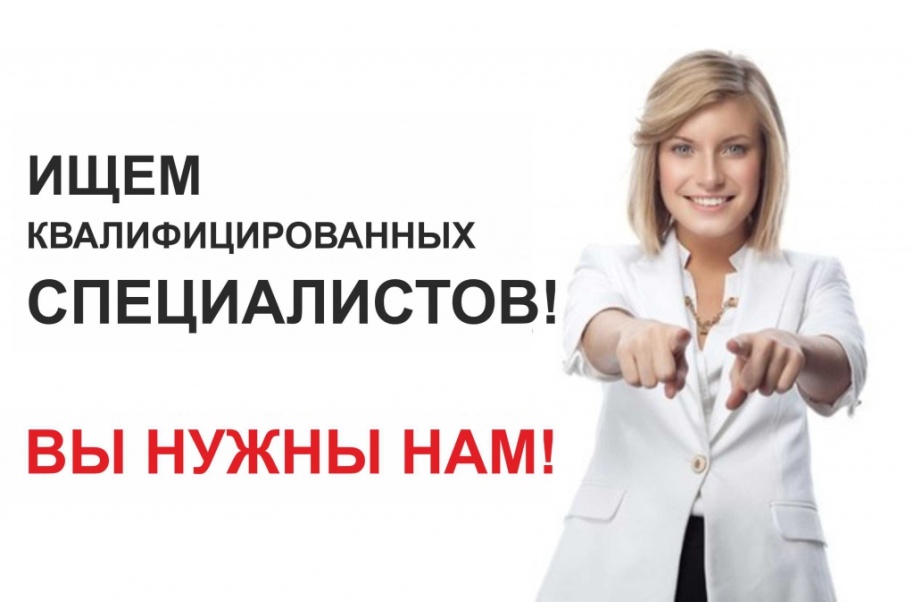 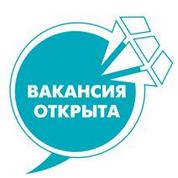 